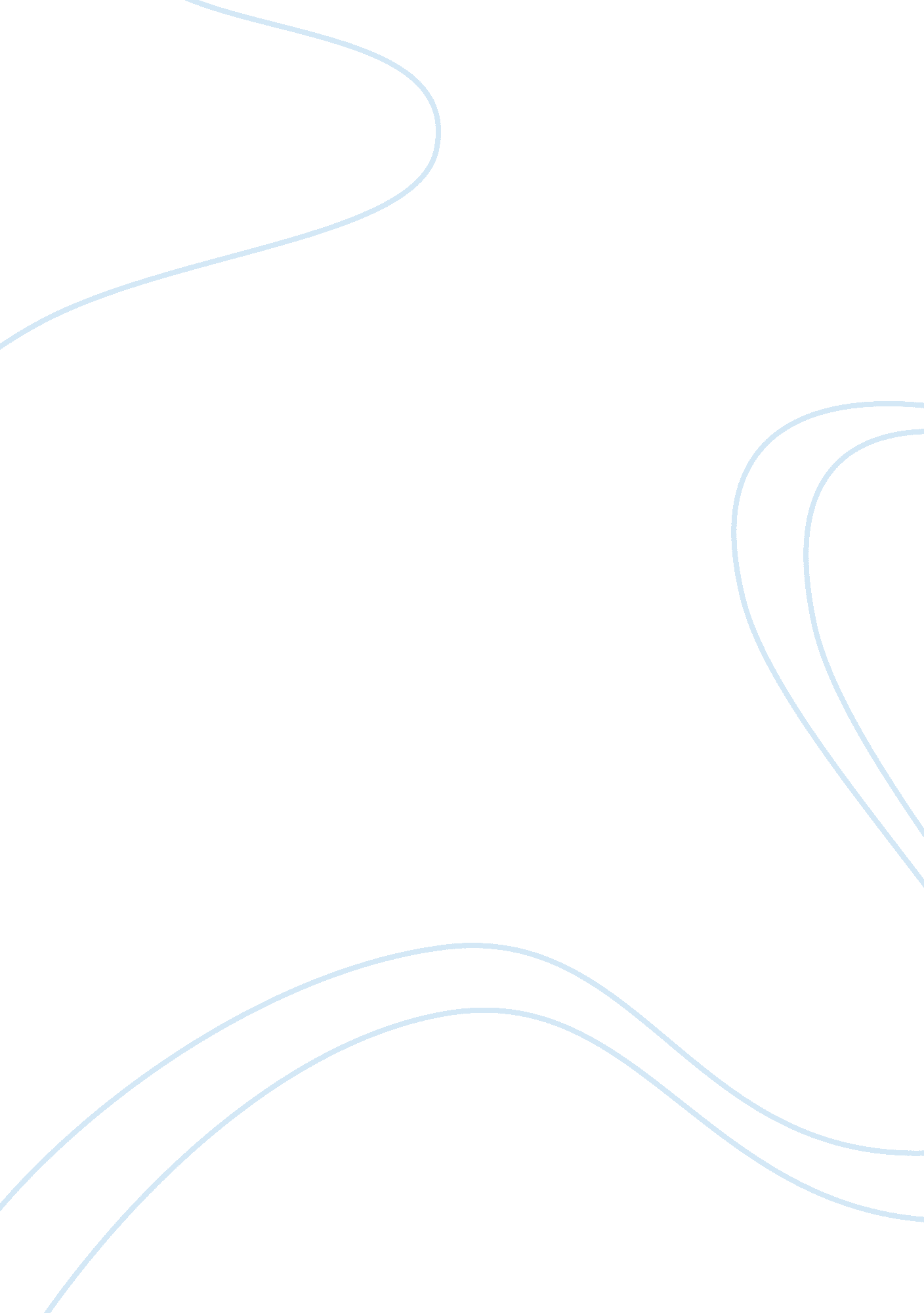 1-introduction: attracted perspective of phonetic get-togethers; this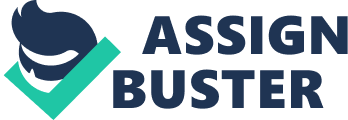 1-Introduction: § Intercultural Marriage is a union of two people involvingnumerous cultures and backgrounds. § Itis also known as an international marriage, or transnationalmarriage.§  It is a marriage between twopeople from different cultures or countries. There is intercultural social unions show inside the countryfurthermore like in India, The lifestyle of India is an amalgamation of thesedifferent sub-social orders and it’s limits are, all things considered, attracted perspective of phonetic get-togethers; this decision provoked thedefending and continuation of adjacent ethno-semantic social orders. Alongthese lines, states differentiate from each other in vernacular, culture, nourishment, attire, aesthetic style, designing, music.  ?             In a timeof growing globalization, where a creating number of people have associationswith frameworks of people and places over the globe, rather than a currentgeographic region, people are dynamically wedding transversely finishednational points of confinement. Transnational marriage is a reaction of theimprovement and development of people.  Level of men and women living as a couple who were in themiddle of ethnic associations•             Culture:  The world is an intriguing and a various place to live in. At the point when two different societies consolidate together, there might behuge difficulties they need to confront. Each race guarantees its own way oflife. A culture may contrast starting with one then onto the next due sociallytransmitted conduct designs, expressions, convictions, foundations, and everysingle other result of human work and thought. Culture is an arrangement ofshared convictions and values and is always advancing and changing far andwide. The nearness of intercultural relational unions and closeness is clearand extending in social orders all through the Way of life may comprise ofshared dialect, religion, or ethnicity.  •             InterculturalCorrespondence:  Correspondence is characterized as a procedure of sharingand making significance between people (Gudykunst and Nishida, 2001). It is aninstrument utilized by all people paying little respect to the way of life fromwhich they come and is urgent to the survival of people (Casmir, 1978).  Intercultural correspondence is a teach that reviewscorrespondence crosswise over various societies and social gatherings, or howculture influences correspondence. It is utilized to portray the extensivevariety of correspondence procedures and issues that normally show up inside anassociation or social setting made up of people from various religious, social, ethnic, and instructive foundations.  •             Communicationstyle and connections: Correspondence style and social associations are essentialparts of culture and can change radically beginning with one culture then ontothe following. There may be lingo and correspondence limits. It is fit the billto recall that everyone on this planet has culture, not just those gatheringsthat are seen as ‘ edified’. Most of culture is covered, underneath the surface. For example, when a Russian man marries an Italian it isn’tonly the qualifications in nearby lingo (Russian versus Italian) and religion(Eastern Standard versus Roman Catholic) yet what’s more a vast gathering ofsocial stands out related from such a great amount of components as enunciationof feeling, strife explanation and organization, the piece of the f gatheringof beginning stage in raising youths( Sullivan and Cottone, 2007)The feelingsand qualities that lie underneath the surface can be the most difficult tochange when it is necessary.(Progressive Scholar, 2010)interracial social unionsare not by and large intercultural social unions, as in a couple of countries, for example Joined States, people of different races can have a similar socialestablishment.  It is definitely not hard to get a handle on why it isdifficult to give up a tradition or want. It is hard to deal with the legacythat we’ve all grown up with in our ethnic, religious and budgetaryestablishments. 2-Points of interest of Intercultural marriage:  Diverse relational unions have the ability to grow yourpsyche and adjust how you see the world. Making a multifaceted marriage workrequires some serious energy, however the venture can prompt a richrelationship. Mixing societies makes an intense and particular bond for you andyour life partner. A considerable measure of times individuals just talk aboutthe battles of being in an intercultural relationship, yet I have discoveredthat the advantages far out-measure the awful. Your capacity to withstand thedifficulties of an interracial relationship can possibly make it considerablymore fulfilling. All things considered, these difficulties are frequentlycounteracted preferences and different purposes of fascination. Some of thosefocal points are talked about underneath  •             Appreciationfor Culture  You figure out how to welcome another culture. Thismindfulness changes how you see that culture, the general population inside itand your way of life. You may better comprehend the subtleties in a diverse trade. You can build up an adoration for how another culture approaches family andmarriage, and additionally how culture impacts individuals. As you and yourcompanion value your diverse societies, you will develop in regard for eachother.  •             DifferentNourishments  Attempting new nourishments is an unmistakable preferredstandpoint in diverse relational unions. You open yourself to various flavors, vegetables and different fixings when you and your significant other joinsocieties. You may discover approaches to put a social contort in like mannerdishes. For instance, on the off chance that you are American and wed an Asianlady, you may figure out how to utilize dim sesame oil, a typical fixing inpanfry, to include a nutty, rich flavor. •             IntegratedEsteems  Consolidating societies frequently implies incorporatingesteem frameworks, giving a worldwide preferred standpoint in your marriage. You can combine important principles of different societies. This new systemsets the phase for your relationship and makes a stand-out arrangement ofqualities that characterize it. For example, numerous Latino societiesunderline the part of family and numerous Americans esteem freedom. On the offchance that you are hitched to a Latino, consolidate his solid family esteemswith a feeling of freedom. •             Abilityto Trade off  A critical preferred standpoint to multifaceted marriage isthe capacity to trade off. To join societies, you must have the capacity toarrange what is helpful for your marriage and what isn’t. You realize whichparts of your way of life fortify a relationship and which ones don’t. Makingthis establishment takes mental and enthusiastic quality yet additionally adorefor your life partner. When you embrace this procedure effectively, you bothbuild up a feeling of what it takes to bargain.  •             Bilingualyoungsters  In a few families where each parent originates from analternate nation, their kids will normally grow up bilingual. It is justifiedregardless of the work and time to urge your children to take in the localdialect of their dad or mom too the customs of that culture. It can be diligentwork, yet the outcome is so worth, particularly for the future whether it wouldbe social or expert. •             Travellingtogether  One preferred standpoint of being hitched to somebody fromanother nation is that you get the chance to head out every now and then. Whenyou can travel, try to visit your life partner’s family and find out abouttheir way of life firsthand. You will value it significantly more.  •             Aopportunity to learn distinctive dialect (s)  A great many people might want to take in another dialect, however they need to agree to accept a class and figure out how to hone it. When you wed a companion from an alternate culture, you consequently have adialect educator. Just from catching them, speak with their family, you can geton many words and elocution.  •             Yourloved ones are acquainted with decent variety.  In an intercultural relationship, your psyche isconsistently opened to various lifestyles. One of the unanticipated reactionsof this is it decidedly influences your companions, family, and group. Weacquaint our companions with our individual societies by sharing our movementencounters, welcoming them to celebrations, and influencing them to attempt newdishes. Another imperative thing is that we break a great deal ofgeneralizations.  3-Impediments of intercultural marriage:  In spite of the way that it is all in all a to a greatdegree nostalgic sentimental story most importantly however really, it can beincredibly trying and frustrating, everything considered. In addition, it isbasically not tied in with being supremacist, marriage has a more significantsignificance to it, which remains in understanding it, is possible to haveincredibly strong and trademark negative feelings incorporating an interracialrelationship or a marriage in spite of the way that you’re not consider asbiased person. True blue or not unlawful the request is should interracialsocial unions been invigorated? The union between two unmistakable social orderstotally will offer space to different experiences and openings for the durationof regular day to day existence, aside from the most part inconveniences in themarriage life where it is concerned. Allotments to a substitute culture allaround maybe not wind up being a straightforward task.  The essential point of getting marriage is to deep down, significantly and physically join a men and women together, as a couple, it isa devotion made inside seeing God, and is honest to goodness until death. Intercultural social unions are often influenced by external factors that canhave confrontation, and effect seeing somebody. Unmistakable social orders holdon unfathomably extraordinary great, good and regard foundations that effecttheir impression of individual, family and societal lifestyle. Exactly whenthese nuts and bolts are working near to the foundation of different socialroots, as in intercultural social unions, issues and logical inconsistencydiscontinuously happen. It expects push to join two social orders successfully, and a prepared perspective to pick up from the two associates.•             Culturalstun  The principal contention against intercultural relationalunions is the social stun (adjustment to another culture). While considering anintercultural marriage both of the accomplices need to get acquainted withanother culture. In a perfect world both need to get use to each other’ssocieties and laws to survive the marriage and this will make a considerablemeasure of issues all the while.  For a case – A non Muslim wedding a Muslim should obey tospecific laws in Islam; Islam restricts marriage between Muslim ladies andnon-Muslim men. Accordingly, any accomplice should change over and obey Islamictenets (sound vision, 2010). On account of Muslim men wedding Jewish andChristian ladies, the circumstance is unique. In this way, any accomplice should change over and obeyIslamic standards (sound vision, 2010). On account of Muslim men wedding Jewishand Christian ladies, the circumstance is extraordinary.  While Islam allows this, Muslim men wedding Jews andChristians need to recollect that living in the West, on the off chance thatthey wind up separating, the youngsters will consequently be given to themother. The changing over process starting with one religion then onto the nextand adjusting to new laws will make monstrous issues that will even end themarriage. Extra wrinkle in U. S. Muslim family law rehearses comes from thestructure of expert in Islamic law since there has never been an officialchurch affirming people to talk for the religion, the field is open for anydevoted Muslim to look to go about as imam and lead a group (Quarishi andSyed-Mill operator, 2001) in this manner, non-Muslims have an extremelyuncommon possibility of winning and making due in the marriage because ofvarious laws in various social laws.  •             Culturalcontrasts  Proceeding onward, Intercultural relational unions havedifferentiating contrasts amongst conventions and societies. In spite of thefact that a couple of studies have investigated this viewpoint, socialcontrasts additionally fortify conjugal clashes especially in interculturalrelational unions. Actually, the quantitative investigation of Takano (2002), brought up that 19% of the conjugal dissensions in interethnic couples engagedwith his examination are ascribed to social contrasts.). Couples that enter amultifaceted marriage bring into their relationship incomprehensibly varioussuppositions and assumptions about marriage and family life.  A considerable lot of these suppositions stream out of thequalities, implicit tenets and conviction frameworks that pervade theiressential societies. These implicit esteems have turned out to be so much apiece of their lives that they are relatively avoided see.  For a case the method for observing Christmas is distinctivein Germany instead of America. Actually, a considerable lot of these socialcontrasts don’t surface until after the couple is hitched. Be that as it may, new encounters and new culture inside and out may intrigue an audacious lifepartner as it’s a remarkable once in an existence time understanding and thechallenges incredibly rely upon how religious and socially bond the familiesare.  •             NewCondition  Not all thoroughly consider of the crate, new interestingarea, guardians and dialect may cause trouble in the start of the marriagelife. One companion will live in the nation of root and the other will be anoutsider in an unusual land the enjoyableness might be go to pieces after atsome point when attempting to fit into an alternate family, culture.  •             Differenttraditions  Marriage and conventions balance beginning with one countryand after that onto the following society.  For example, Indian marriage conventions are moving frommarriage conventions of Chinese traditions. In Japan the Japanese woman ofgreat importance to be painted unadulterated white from rush toward toe, discernibly reporting her woman status to the awesome creatures. There are twochoices of headgear exist. One which is, the watabå shi, is a white hood, theother is known as the tsunokakushi, serves to cover the woman of greatimportance’s ‘ horns of begrudge.’ It in like manner symbolizes the woman’sdesire to wind up observably a fragile and conscious life partner.  In the midst of the season of the standard Indian weddingdays, there would be a tilak work (where the get ready is honored on histemples), an administration for enhancing the woman of great importance’s handby then cover the feet with henna (called mehendi) joined by Women’s Sangeet(music and move) and various other pre-wedding administrations. Thus, marriagetraditions, customs and feelings may struggle due to above concentrationsdetermined up until this point.•             Differentreligions  Religion runs further since they rehearse their confidenceand it is a piece of their social character that they need to hold tight to. The exact, traditions and exceptional days related with the religion staynoteworthy to them. The in regards to love of the kids will matter a fewreligions preclude the legitimacy from claiming all others and demand changesor request that the kids ought to be raised in that religion. A couple mayconfront trouble in choosing this above point and the life partner shape theother religion may feel mediocre and down. For instance Universal Judaism shows that the family shouldrevoke (sit shivah for) a kid who weds a non-Jew: Islam requests compliance togod’s law just as uncovered by Muhammad, and furthermore requires that a Muslimwed a kindred Muslim. The catholic temples until the point when late yearsdemanded that a non-Catholic accomplice consent to a prenuptial arrangement tobring up any catholic kids. Specific Christian groups lecture that all outcastsare accursed to unceasing flame and disallow any marriage to individuals ofvarious confidence. At this particular point the issue may happen with theconfidence assumes a noteworthy part in basic leadership this is if theaccomplice is strongly religious.  •             Differentdialects  In the event that the couples talk distinctive dialects, unobtrusive miscommunication may make misconception and conjugal clashes. Asthey approach on each other’s different region, there is another dialect, newtraditions and another standard of “ ordinary” to be educated. •             Disapprovalfrom guardians  Dissatisfaction from guardians for a culturally diversemarriage is standard. Guardians should assume a noteworthy part in theiryoungsters’ marriage set up. Actually the guardians dread to hazard the life oftheir unmarried youngsters who may confront segregation from the accomplice’srelatives. There may likewise be correspondence issues on the off chance thatthey talk distinctive dialects. What’s more, it is run of the mill of guardiansto need their youngsters to discover a mate from their own particular religionand culture, just to make life simpler, and this a superior place to live. There are circumstances where they choose to move to the life partner’s nation, which is living far from their own family. The guardians of an interracialcouple typically feel that they have been brought down by their youngsters. Adiverse correspondence in a marriage should regard contrasts. In marriage yousimply don’t wed another you interconnect with an another family all in all. Intercultural relational unions can likewise incorporate individuals fromvarious races getting together , a circumstance where there is substantiallymore entangled issues with regards to marriage. (the social distinction is moreprominent).  •             Rejectionfrom society  Another issue is that a considerable lot of the couples needto experience is societal objection. We need to adapt up to our general publicdisregarding our own particular conclusion. The general public then againconsiders intercultural relational unions as straying from conventionalesteems. A General public is an association of individuals who share a typicalsocial and social foundation. (Oak, 2007) The results of marriage influence eachpart of society. It involves the most close part of individual security andindividual love and achieves the mainstays of the consecrated organizations ofa culture. Marriage is the mainstay of society, however it is likewise themainstay of government, business, and the military. (Wood, 2010)There arenegligible liberal individuals who might give all the help they can, there willdependably be other people who might influence the couple to feel unwelcome. The most injurious treatment would originate from other youngsters. Amidromance, a large number of the racial contrasts may have disregarded, yet aftermarriage the couple may discover t hard to make change as each gathering honesan alternate lifestyle. Another disheartening happens when the couples endeavorto take an interest in social associations. In spite of the fact that society’sdissatisfaction won’t influence the couple as genuinely as parental objection, it is as yet an issue that can’t be overlooked. Beyond any doubt as it ismulticultural marriage requires a great deal of forfeit.  4-Proposals:  Intercultural relational unions are looked with numeroushindrances, because of family issues and adjustment to the way of life. Amarriage isn’t anything but difficult to keep up and it is additionally testingas it’s an intercultural marriage. As in this cutting edge period individualsought to be all the more tolerating and differing.  •             Parentsought to be more mindful about the unmarried youngsters’ wants, think more outof the crate and bolster them all through paying little heed to the socialobstructions. They should concentrate more on the individual and the characterand not pass judgment on them by the race or religion that individual has aplace with.  •             Pre-marriagedirecting would smoothen the start of the marriage, because of the distinctions •             Avoidingtransformations to other and have confidence in what they generally put stockin and not to change in view of a marriage.  •             Parentsought to dependably give their favors to a marriage regardless of the amountthey like it or not, on the grounds that it affects the couple candidly andmentally  •             Thesociety ought to be all the more tolerating to contrasts  •             Theycouple ought to get together and invest more energy each of their family’s andthe spots they were purchased up , for the life partner to feel great and lessbizarre in receive to changes  •             Familyand relatives ought to dependably help and bolster the couple all through inlight of the fact that it’s an extreme test they need to confront.  •             Extraconsideration ought to be given to the distinctions and frail purposes of thecouple so they can take a shot at it before things leave hand as it isespecially conceivable because of the distinctions in each other  •             Forcustoms and societies to be proceeded till today individuals ought to be moresane and good. 5-Conclusion:  Being in an intercultural relationship isn’tstraightforward; it’s the experience of a lifetime. Be that as it may, payinglittle respect to the way that it is so difficult to get hitched to someindividual who does not have a place with your country, Worldwide Relationalunions are still extremely transcendent nowadays. The reason for thetranscendence of this establishment is love and understanding which areessential to make any marriage compelling. A marriage inside two unmistakablesocial orders has no favored bits of knowledge. You require the same or morenoticeable push to do the things that you would do in any relationship. In caseyou have love, resilience and you have to see each other, nothing is inconceivable, and these social differentiations can make for a fun and intriguingrelationship. 